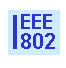 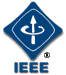 IEEE P802.21 Media Independent ServicesMinutes of the IEEE P802.21 VR Study Group(DCN 21-19-0031-00-0000)March 2019 Meeting, Vancouver, BC, CanadaChair: Dong Il Dillon Seo			Writer: Dong Il Dillon SeoMeeting minutes are scribed by Dong Il Dillon SeoDay 1 AM2 (10:30Am-12:30pm), March 12, 2019: Brighton (4th Floor), Hyatt RegencyMeeting is called to order at 10:30 AM by Dongil Dillon Seo, Chair of SG with opening notesRead the relevant attendance and IP elements.Discussion on March, 2019 Meeting Agenda (DCN: 21-19-0021-03-0000)The agenda was modified and the change was reflectedDiscussion on the feedback from the presentation made to IEEE 802.1 WG on March 11 Title of the Presentation: The Network Relevance in VRDCN: 21-19-0023-00-0000Huawei commented that they are working on a simulation where their equipment can support the VR applications.Huawei believes that the issues raised by this presentation is very relevant to the industrial demandThe question que was long but the meeting time was up so the further discussion was pushed back to Nendica session in the Tuesday eveningDiscussion on new PAR and CSD for the SGDiscussed the direction of PAR and CSDReviewed the past PAR and CSD written for IEEE 802.21 for referenceDiscussed the plan to recruit the members who can help to write the PAR and the CSDDiscussed the type of document that SG may choose to produce if it the PAR and the CSD are not the targetSuggested to open up the topics that SG wants to solve to non-IEEE 802 organizationsMeeting was adjourned at 12:30 PMDAY 1 PM1 (1:30Pm-3:30Pm), March 12, 2019: Brighton Meeting is called to order at 1:30 PM by Dongil Dillon Seo, Chair of SGDiscussion on the direction where SG should be headingDiscussed how to bring more attention to the SG from the rest of IEEE 802 WGsDiscussed the types of documents that SG can produce if it is not the PAR and the CSDDiscussed the possibility of moving the SG to other WG that can fit the scopes of the SGDiscussed how important it is for the SG to make a progressMeeting was adjourned at 3:30 PMDay 2 AM2 (10:30am-12:30pm), March 13, 2019: Brighton Meeting is called to order at 10:30 AM by Dongil Dillon Seo, Chair of SGDiscussion on the feedback from the presentation made to NENDICA on March 12Title of the Presentation: Why You Should Care about VR Network RequirementsDCN: 21-19-0022-01-0000Huawei and Fujitsu showed an interest on the issues raised by the presentationDiscussed how we can bring the people who have shown an interest in the issue and get their input on the document that the SG will produceDiscussed the presentation material for IEEE 802.1 WG meetingReviewed the presentation content and modifiedMeeting was adjourned at 12:30 PMDay 3 AM2 (10:30Am-12:30pm), March 14, 2019: BrightonDiscussion on the contributed documents (Presenter: Mariappan Vinayagam)Title: OWC NW Requirements for VR Broadcasting ServiceDCN: 21-19-0025-00-0000Title: Network Considerations for Light Communication based Interactive VR Game ServicesDCN: 21-19-0026-00-0000AttendanceSeo, Dongil DillonVoleR CreativeChang, Soo YoungSYCADas, SubirPerspectra LabsLee, Hyeong HoNetvision Telecom Inc.Mariappan, VinayagamSNUSTOh, Min SeokKyonggi UniversityKim, Jeong GonKorea Polytechnic UniversityHanatani, YoshikazuToshiba CorporationTakazoe, TomokiPanasonic Corporation